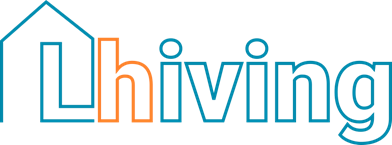 Habitez-vous dans la Bruxelles Capitale ?Souffrez-vous d’une maladie chronique ou grave et êtes-vous dans une situation difficile?Souhaitez-vous en parler en toute discrétion?Avez-vous besoin d’aide dans vos démarches administratives?Etes-vous à la recherche d’un logement convenable?Souhaitez-vous rencontrer d’autres personnes qui sont dans la même situation?INFO?Asbl LhivingRue du Pôle 21210 BruxellesTel 02 201 14 19www.lhiving.beinfo@lhiving.beLundi – jeudi de 9hu – 16h sauf le mardi matinVendredi et vacances scolaire de 9h-16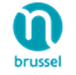 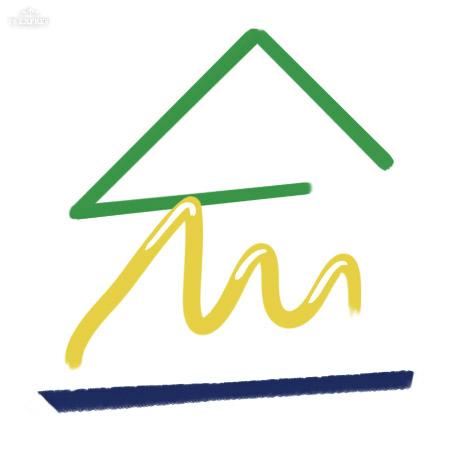 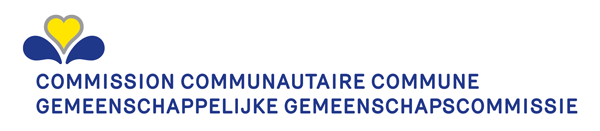 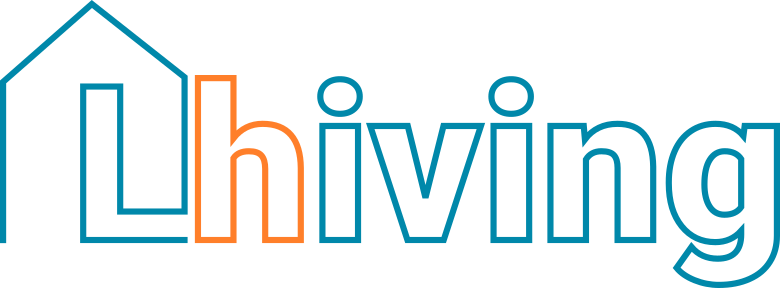 WAT DOEN WE?Vzw Lhiving is een organisatie die hulp biedt aan mensen die chronisch of ernstig ziek zijn en zich in een moeilijke situatie bevinden.Onze werking bestaat uit een laagdrempelig onthaal en begeleiding op maat van de cliënt. Bovendien is huisvesting een speciaal aandachtspunt.We hebben een groepswerking. Zo organiseren we iedere maand een kook-, welzijns-, praat- en huisvestingsatelier.Als u ons helpt, kunnen wij ook beter helpen!Elke gift is welkom op rekeningnummer BE29 00130051 4564.Vanaf € 40 is een fiscaal attest mogelijk.HOE ONS TE BEREIKEN?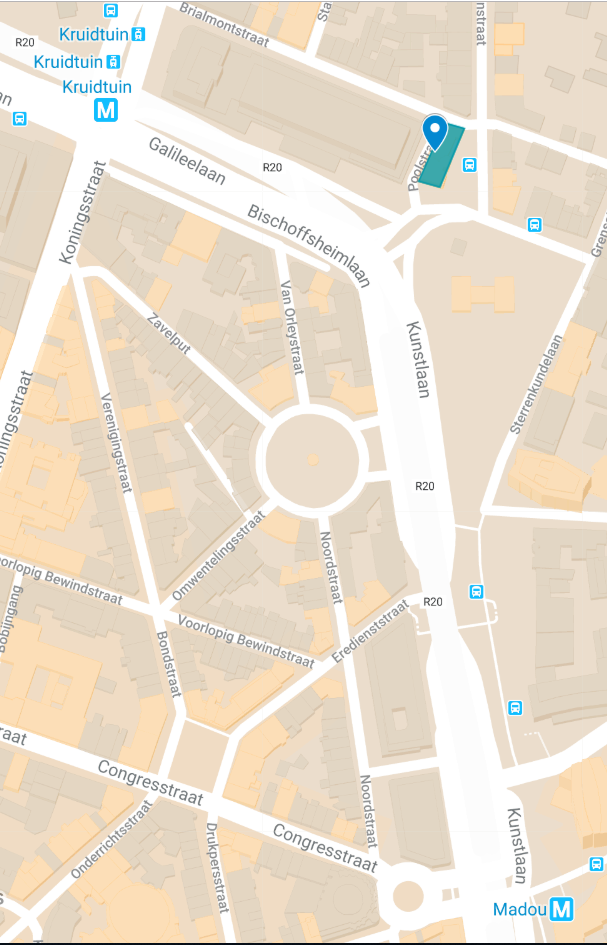 Vzw LhivingPoolstraat 21210 BrusselMet de MIVB: Halte Kruidtuin of MadouMetro: Lijnen 2 en 6Tram & bus: Trams 92 en 93, Bus 61Met De Lijn: Halte KruidtuinBus:  270 , 271 , 272 , 358 , 470 , 620Woon je in het Brussels Hoofdstedijk Gewest ?Ben je chronisch of ernstig ziek en bevind je je in een moeilijke situatie ?Wil je graag eens met iemand praten over je ziekte in alle discretie?Heb je hulp nodig met je administratie?Wil je in contact komen met lotgenoten?Ben je op zoek naar een betere woning?INFO? Vzw LhivingPoolstraat 21210 BrusselTel  02 201 14 19 www.lhiving.beinfo@lhiving.be Maandag – donderdag van 9u - 17u met uitzondering van dinsdagvoormiddagVrijdag en schoolvakanties van 9u -16u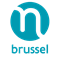 QUE FAISONS-NOUS ?Lhiving Asbl est une association qui vient en aide aux personnes souffrant d’une maladie chronique ou grave, vivant dans la précarité.Notre fonctionnement consiste d’un accueil accessible et d’un accompagnement sur mesure de l’usager. Le logement est un point d’intérêt spécifique.Nous préparons des activités de groupe. Ainsi, nous organisons des ateliers de parole, de cuisine, de bien-être et de logement. Venez-nous en aide, afin que nous puissions les aider  au mieux!Notre n° de compte: BE29 00130051 4564Attestation fiscale possible à partir de € 40.COMMENT NOUS JOINDRE?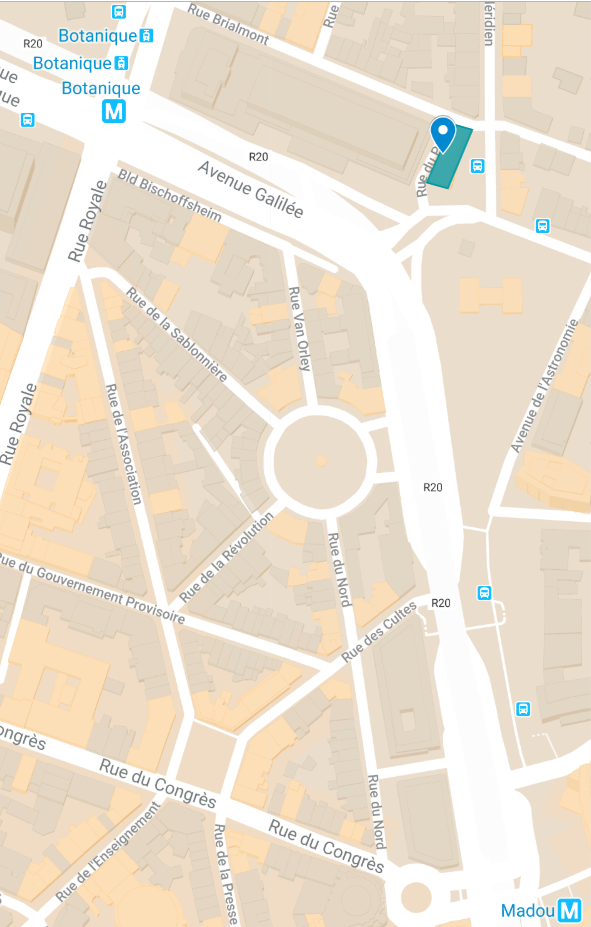 Vzw LhivingRue du Pôle 21210 Bruxelles Avec la STIB: arrêt Botanique & MadouMétro : Ligne 2 et 6Tram & bus: Trams 92 et 93, Bus 61 De Lijn: arrêt BotaniqueBus :  270 , 271 , 272 , 358 , 470 , 620